Консультация для родителей к 9 мая«Что и как рассказать детям о Великой Отечественной войне»Цель: помочь родителям сформировать патриотические чувства у детей дошкольного возраста, уважение к истории нашего народа, расширять представления детей о Великой Отечественной войне, о героях, тружениках тыла и ветеранов войны, через совместную деятельность родителей и детей в семье.     Патриотическое чувство не возникает само по себе – его нужно воспитывать с дошкольного возраста. Нам, взрослым, необходимо посеять и взрастить в детской душе семена любви к Родине, истории нашей страны. Только зная историю страны, народа, семьи, ребенок вырастит всесторонне развитым человеком, которому не чужд патриотизм. Великая Отечественная война для детей дошкольников – далекое время, непонятное и очень туманное. Как же рассказать ребенку, что такое Великая Отечественная Война? Как донести суть происходившего в те далекие годы, вызвать в маленькой душе чувство гордости, сострадания, почитания, патриотизма?    За многолетнюю историю нашей страны произошло много событий. Есть две особые даты: 22 июня – начало Великой Отечественной войны и 9 мая – День Победы. Победа над фашизмом – великий урок всем поколениям. Великий Подвиг страны и ее народа будет передаваться от поколения к поколению и в этом истоки непобедимости нашего Отечества. Победа нам дорого обошлась – ценой здоровья, молодости и жизни наших предков. И в память об их огромном подвиге перед человечеством, на нас лежит ответственность воспитать уважение к великому празднику у наших детей.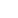      9 мая – праздник простой и в то же время сложный для понимания детей. С одной стороны, простая и понятная тема борьбы добра со злом, а с другой – очень сложно объяснить, почему была война, почему люди уничтожали друг друга.     Для детей дошкольного возраста, тема войны очень глубокая и серьезная. Разговаривая с детьми необходимо учитывая возраст и степень впечатлительности ребенка. Ребенку не свойственно трагическое восприятие мира. Им очень сложно понять во всем многообразии такие сложные темы. В этом возрасте мышление носит ярко выраженный конкретный, образный характер, сохраняет тесную связь с практической деятельностью.
    Для того чтобы у детей появился интерес к данной теме в нашем детском саду осуществляется целенаправленная работа, а именно - проводятся праздник посвященный Дню Победы. Дети поют песни, читают стихи о Победе, чтят память погибших воинов минутой молчания, а также проводится акция «Бессмертный полк». Перед праздником проводится предварительная работа: цикл бесед-рассказов о событиях военных времен, тематические занятия, чтение художественной литературы. На совместную деятельность в детском саду на эту тему времени выделяется мало.    Данная работа предполагает активное участие родителей не только в мероприятиях, проводимых внутри детского сада, но и ознакомление детей с темой Великой Отечественной войны в семье.
Формы работы по изучению данной темы родителей со своими детьми дома: - чтение литературы, беседы и просмотр телепередач, фильмов на военную тематику;
- рассматривание иллюстраций, семейных фотографий (бабушек, дедушек);
- словесно – дидактические игры;
- заучивание стихотворений, пословиц, поговорок, песен на военную тему;
- участие в выставках совместного семейного творчества;
- посещение военных музеев, ознакомление с памятниками, экскурсии на памятные исторические места.     Ребенку следует рассказать о том, что рассказывали вам ваши бабушки и дедушки о войне, о горести и радости во время войны. Мальчикам будет интересно узнать о военной технике, о военных действиях. А девочкам о героических подвигах женщин, во время войны.      Вместе с вашим ребенком готовьтесь к Дню Победы! Устройте вечер просмотра военных фильмов: «В бой идут старики», «Аты-баты шли солдаты», «Журавли» и др. Параллельно можно всей семьей посмотреть военный парад, концерты военных песен. Все это сложится в общую картину. Ребенок осознает принадлежность к великой истории и вызовет чувство гордости за своих предков.     Есть хороший способ рассказать ребенку о войне – в месте с ним пройтись по памятным местам (памятникам-односельчанам, Братским могилам, местам сражения). Возложить цветы к вечному огню и вместе прочтите надписи на плитах, тем самым подавая пример патриотизма.    Так же хотелось бы уделить особое внимание родителей, на ознакомление детей дошкольного возраста с художественной литературой о Великой Отечественной войне, воспитывающими историческую память и уважение, гордость за свою Родину.
    Какие же книги о войне можно посоветовать прочитать детям? Для них будут интересные те произведения, герои которых их сверстники. Что пережили их ровесники? Как вели себя в сложнейших ситуациях? Какой вклад внесли в Победу?    Прежде чем, знакомить дошкольников с произведениями о войне, необходимо подготовить их к восприятию этой сложной темы: 
- дать небольшие сведения из истории;
- рассказать маленьким слушателям о том, как мужественно защищали родину солдаты, о ценности и неповторимости каждой человеческой жизни, о подвиге каждого человека на войне и всего народа в целом;
- говорить с ними о губительном характере войны, сметающей на своем пути все живое, оставляющей после себя людское горе, выжженую землю.
И только тогда, когда у ребенка будет сформировано хоть малейшее представление о том, что же такое «война», можно предлагать ему рассказы об этом тяжелейшем времени в истории страны.
    Многие авторы детской литературы на собственном опыте познали все тяготы войны и не раз пережившее ее в процессе создания художественных произведений, знали то, о чем говорили маленьким читателям. Список художественной литературы, которую можно прочитать в кругу семьи с детьми дошкольного возраста, а затем совместно обсудить полученные впечатления от прочитанного:
- С.П.Алексеев « Рассказы из истории Великой Отечественной войны». Книга посвящена трем главным сражениям Великой Отечественной войны. О том, как развивалась грандиозная битва у стен Москвы, о героизме советских людей, вставших на защиту столицы ;
- Е. Благинина « Шинель» - о детстве лишенном радостей по чьей – то злой воле, подрпненном войной, заставившей рано повзрослеть;
- А.Барто «Звенигород» - о военном детстве в тылу;
- С.М. Георгиевская « Галина мама». Эта небольшая повесть написана для малышей, для дошкольников, но рассказывается в ней не о пустяках, а о воинской доблести
- Ю.П.Герман «Вот как это было» . Повесть написана от имени маленького героя Мишки. Автор показал войну, блокаду в детском восприятии - в произведении нет ни одного слова, которое выходило бы за границы Мишкиного понимания. 
- В.Ю. Драгунский Арбузный переулок. (в кн. "Денискины рассказы"). Отец рассказывает Дениске о своем голодном военном детстве.
- А.М. Жариков « Смелые ребята», « Максим в отряде», « Юнбат Иванов».
- В.А.Осеева « Андрейка». Рассказ о семилетнем Андрейке, помогающем матери в тяжелые военные годы и старающемся заменить ушедшего на фронт старшего брата.
- К.Г. Паустовский « Стальное колечко. Сказка о девочке и волшебном колечке, которое подарил ей боец.
-И. Токмакова « Сосны шумят» - о том, как война долгие годы не отпускает человека.
- Шишов А. «Лесная девочка». Из книжки ребята узнают о судьбе маленькой девочки Тани, внучки старого партизана, в годы Великой Отечественной войны.
- Ю.Яковлев « Как Сережа на войну ходил». Пронзительная сказка о мальчике Сереже, который хотел увидеть войну собственными глазами. И повел его по военной дороге ни кто иной, как родной дедушка... погибший в неравном бою. Нелегкий это был поход – ведь война не прогулка, а тяжелый труд, опасности, бессонные ночи и бесконечная усталость.
- Л.Кассиль "Твои защитники";
- С.Михалков "День Победы". 
   Конечно, это не все произведения, которые можно прочитать с детьми дошкольного возраста. Но ясно одно – говорить о войне, читать о ней не только следует, но и необходимо. Не от случая к случаю, а каждый день. Важен тот смысл, те ценности, которые с детства будет усваивать растущий человек с помощью нас – взрослых, и над которыми он будет думать если не сейчас, то впоследствии. Пусть мир украсит доброта
И расцветут улыбкой лица,
А слово «страшное» война
Пусть никогда не повториться!
Пусть солнце светит над землей,
Любовь шагает по планете.
И в каждой пусть семье большой
С любимой мамой будут дети!
(М. В. Сидорова)